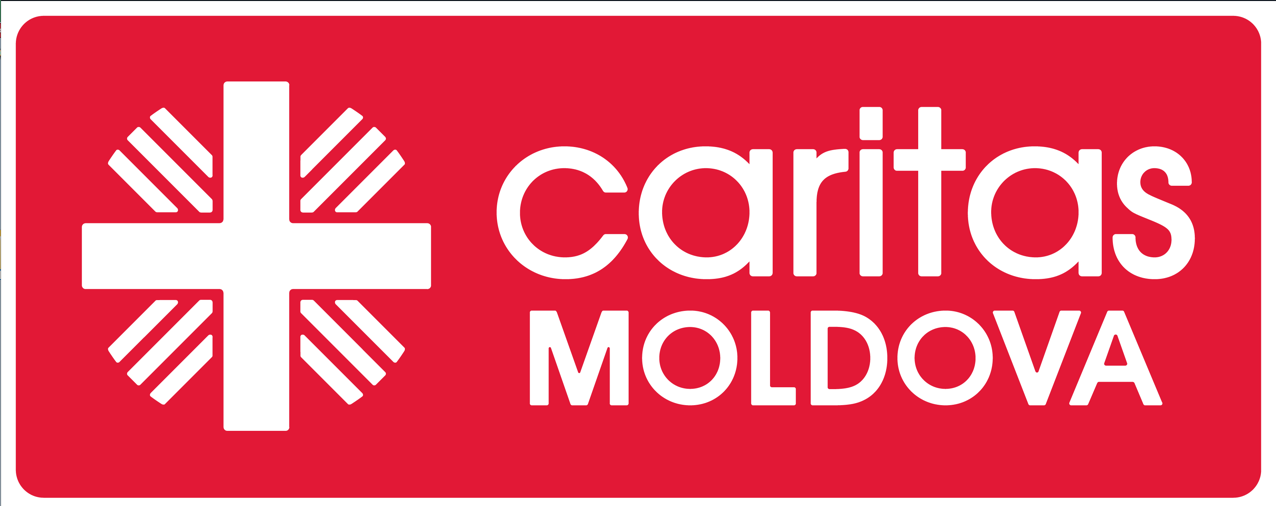 Anexa 1la Invitația pentru prezentare de oferte  din ____________Beneficiar: Caritas Moldova Furnizor:_______________________Produse solicitate:Notă: În urma selectării furnizorului, vor fi achiziționate 200 seturi de rechizite școlare   Termenul de livrare: [a se completa de către Furnizor] – Prețuri Notă: În cazul divergenților între prețul unitar şi prețul total, corecția se va face conform punctului (ii), din Invitația p/u prezentare de oferte.Toate prețurile indicate în ofertă sunt fixe şi rămân neschimbate pe toată perioada de valabilitate a ofertei. Prețul total include si livrarea (Chișinău).Recepţia produselor: se va face prin semnarea documentelor confirmative de către reprezentantul autorizat al Caritas Moldova.3. Neexecutare: ”Caritas Moldova” poate anula contractul dacă Furnizorul nu livrează produsul în conformitate cu termenii şi condițiile de mai sus, după o notificare prealabilă de 10 zile primită de la Beneficiar, fără a avea vreo obligație faţă de Furnizor.4. Trebuie sa fie prezentate Certificat/scrisoare de garanție pentru toate bunurile livrate.5. Valabilitatea ofertei : 30 zile.Date despre companie:	Denumirea Companiei: ___________________________________________Cod fiscal:  ____________________________________________________	Director: ______________________________________________________			                         (Numele, Prenumele)Date de contact (adresă; telefon; fax; e-mail) și rechizitele bancare _________________________Data ofertei:    __________________________________      ___________________________            _____________________________                       Semnătura		                                               L.Ș.Nr. Denumirea produsCan-te, buc.Specificații solicitate:Specificații oferite, [a se completa de către Furnizor]Preț unitar MDL, cu TVA  [a se completa de către Furnizor]Preț total MDL, cu TVA  [a se completa de către Furnizor]1.Ghiozdan/Rucsac școlar2002 compartimente principale/dimensiune – 42x30x20/spătar ortopedicCulori(de dorit): negru, gri, galben, albastru, rosu2.Caiet în linii (12 foi)40012 foi3.Caiet în linii (24 foi)40024 foi4.Caiet în pătrățele (12 foi)40012 foi5.Caiet în pătrățele (24 foi)40024 foi6.Penar rechizite școlare2002 buzunare/compartimente7.Creion simplu cu radieră HB 400simplu cu radieră HB8.Radieră 200din cauciuc  moale,  natural9.Set pixuri colorate gel2003 culori ( negru, verde, rosu)10.Pix 400albastru cu bilă11.Creioane colorate 20012 culori12.Carioci colorate20012 culori13.Set pelicula pentru caiet200In set min 10 buc.14.Ascuțitoare200pentru creion simplu15.Foarfece de birou 200165mm, colț rotunjit16.Set hârtie colorată 12 file a câte 6 culori20012 file a câte 6 culori17.Set hârtie colorată cartonata 12 file a câte 6 culori20012 file a câte 6 culori18.Mapă desen A4 20020 file19.Clei-creion/stick 20020gr20.Acuarelă semi-uscate "Classic" 20012 culori21.Set pensule pentru desen 2006 buc. In set, păr natural22.Mapă-plic cu buton pentru documente 200A423.Rigla 30 cm.200materinal: din lemn sau metal24.Plastilina 20012 culori, cu cutitas25.Pahar pentru acuarela200Pahar pentru acuarela care nu se varsă este destinat clătirii pensulelor în procesul de vopsire. Forma capacului elimină posibilitatea scurgerii de apă. Capacul are adâncituri pentru perii. TOTALTOTALTOTALTOTALTOTAL